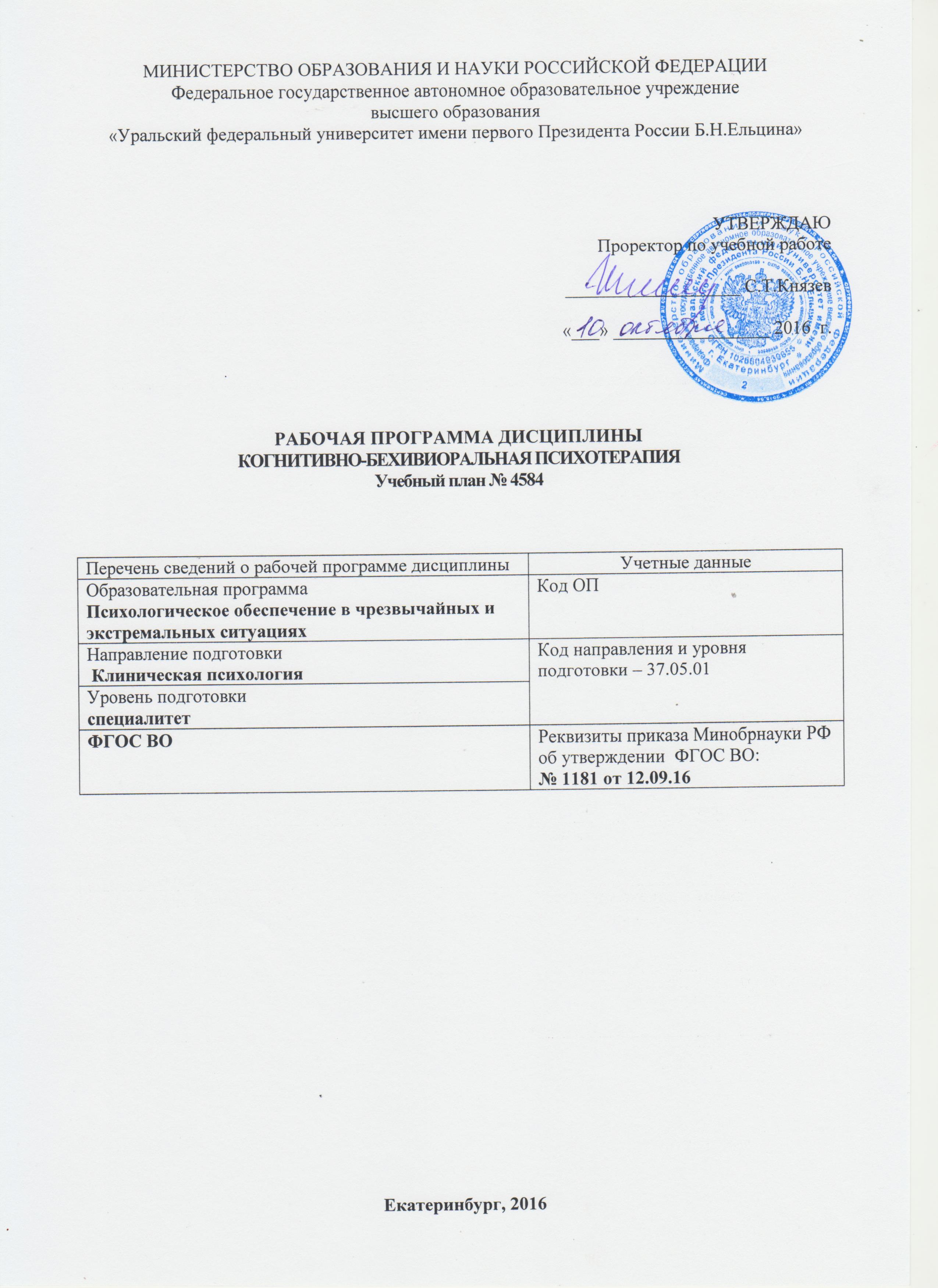 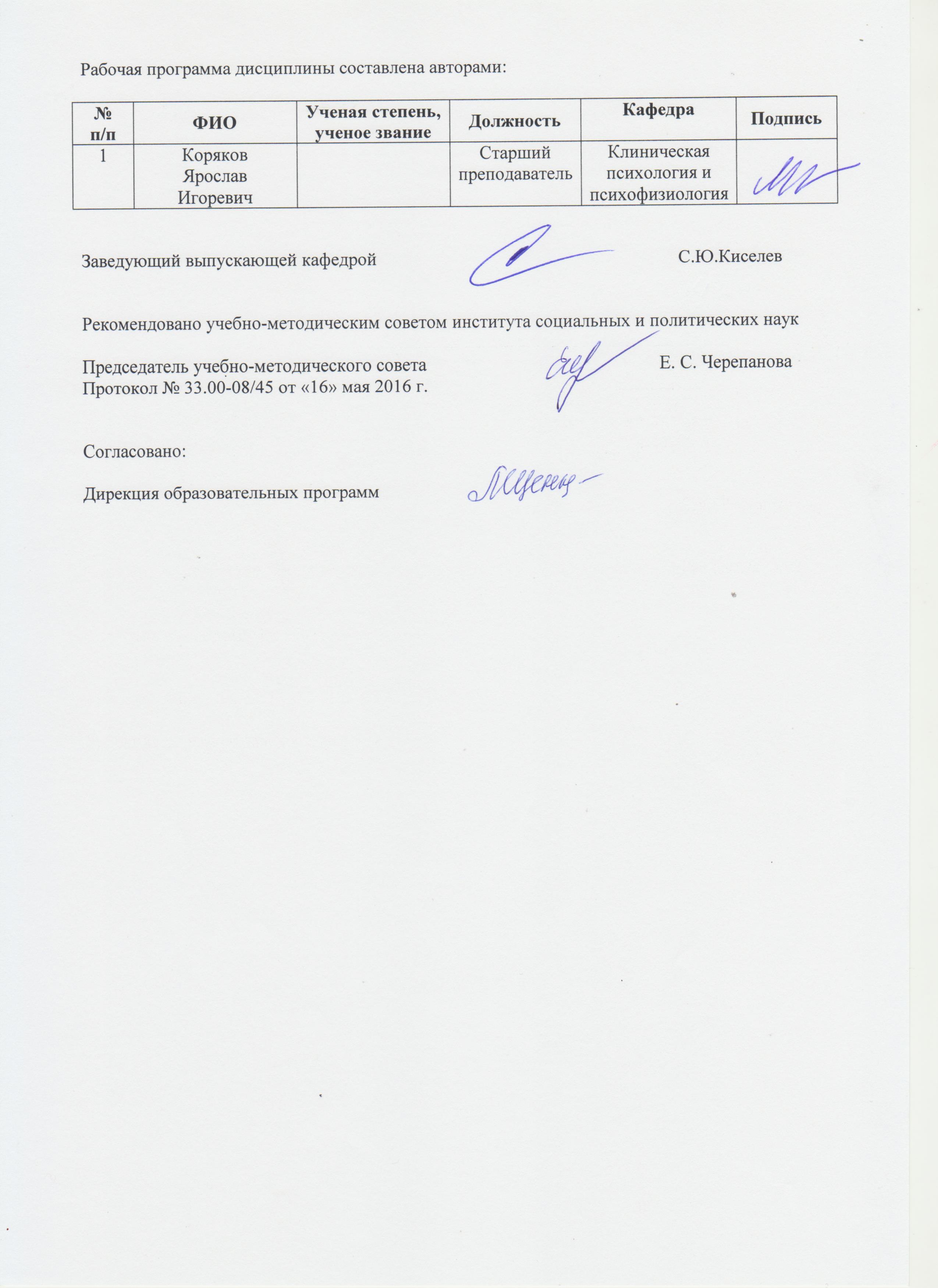 ОБЩАЯ ХАРАКТЕРИСТИКА ДИСЦИПЛИНЫКОГНИТИВНО-БИХЕВИОРАЛЬНАЯ ПСИХОТЕРАПИЯАннотация содержания дисциплины Подготовка выпускников к использованию в профессиональной деятельности знаний методов когнитивно-бихевиоральной психотерапии, организационных и этических принципов психотерапии и психологического консультирования; навыков их применения в современной клинической психологии.Подготовка выпускников к научной деятельности в исследовательских отделах академических и научно-исследовательских организаций.Подготовка выпускников к использованию в процессе педагогической деятельности знаний методов и технологий, повышающих эффективность обучения, в том числе, в высшем учебном заведении.Подготовка выпускников к организационно-управленческой деятельности в научно-исследовательских коллективах, в аналитических отделах, связанных с разработкой методологии и стратегии деятельности различных организаций.Язык реализации программы – русский.Планируемые результаты обучения по дисциплине  Результатом освоения дисциплины является формирование у студента соответствующих профессионалам компетенций: ОК-7 - готовностью к саморазвитию, самореализации, использованию творческого потенциалаПК-8 - готовностью квалифицированно проводить психологическое исследование в рамках различных видов экспертизы (судебно-психологической, военной, медико-социальной и медико-педагогической экспертизы), анализировать его результаты, формулировать экспертное заключение, адекватное задачам экспертизы и запросам пользователя. ПСК-1.12 - способностью и готовностью к индивидуальной, групповой и семейной психотерапии, психологическому консультированию и психологической коррекции отсроченных реакций на травматический стресс.ПК-5 – способностью и готовностью определять цели и самостоятельно или в кооперации с коллегами разрабатывать программы психологического вмешательства с учетом нозологических и индивидуально-психологических характеристик, квалифицированно осуществлять клинико-психологическое вмешательство в целях профилактики, лечения, реабилитации и развитияПК-6 – способностью осуществлять психологическое консультирование медицинского персонала (или сотрудников других учреждений) по вопросам взаимодействия с пациентами (клиентами), создавать необходимую психологическую атмосферу и «терапевтическую среду»В результате освоения дисциплины «Когнитивно-бихевиоральная терапия» студент должен:знать: место когнитивно-бихевиоральной терапии (далее-КБТ) в системе психологической теории и практики, техники и методы КБТ, понятийный аппарат КБТ; уметь: применять частные методы консультирования и психотерапии в рамках КБТ;владеть: навыками поведенческого анализа, навыками работы с тревожными, фобическими расстройствами, зависимым поведением.Объем дисциплины 1.5.Место дисциплины в структуре образовательной программы СОДЕРЖАНИЕ ДИСЦИПЛИНЫРАСПРЕДЕЛЕНИЕ УЧЕБНОГО ВРЕМЕНИ3.1.1.Распределение аудиторной нагрузки и мероприятий самостоятельной работы по разделам дисциплины ОРГАНИЗАЦИЯ ПРАКТИЧЕСКИХ ЗАНЯТИЙ, САМОСТОЯТЕЛЬНОЙ РАБОТЫ ПО ДИСЦИПЛИНЕЛабораторные работы: Не предусмотрено.Практические занятия4.3.Примерная тематика самостоятельной работы Примерный перечень тем домашних работДомашняя работа №1Написать эссе просмотренный видеоматериал:- художественный фильм «P.S. Я тебя люблю»- художественный фильм «Достучаться до небес».Домашняя работа №2 Сделать сообщение на тему:- Сократический диалог в КБП- мультимодальная психотерапия А.Лазаруса- поиск иррациональных установок (схема АВС)Примерный перечень тем графических работ: не предусмотрено.Примерный перечень тем рефератов (эссе, творческих работ): не предусмотрено.Примерная тематика индивидуальных или групповых проектовНе предусмотреноПримерный перечень тем расчетных работ (программных продуктов): Не предусмотрено.Примерный перечень тем расчетно-графических работ: Не предусмотрено.Примерный перечень тем  курсовых проектов (курсовых работ):  Не предусмотрено.Примерная тематика контрольных работКонтрольная работа №1:1. Сократический диалог в КБП2. Основные методы психотерпаии в КБП3. Поведенческий анализ4. Этапы работы в КБП5. Мифы о КБППримерная тематика коллоквиумов: Не предусмотрено.СООТНОШЕНИЕ РАЗДЕЛОВ ДИСЦИПЛИНЫ И ПРИМЕНЯЕМЫХ ТЕХНОЛОГИЙ ОБУЧЕНИЯ*6. ПРОЦЕДУРЫ КОНТРОЛЯ И ОЦЕНИВАНИЯ РЕЗУЛЬТАТОВ ОБУЧЕНИЯ (Приложение 1)7. ПРОЦЕДУРЫ ОЦЕНИВАНИЯ РЕЗУЛЬТАТОВ ОБУЧЕНИЯ В РАМКАХ НЕЗАВИСИМОГО ТЕСТОВОГО КОНТРОЛЯ (Приложение 2)8. ФОНД ОЦЕНОЧНЫХ СРЕДСТВ ДЛЯ ПРОВЕДЕНИЯ ТЕКУЩЕЙ И ПРОМЕЖУТОЧНОЙ АТТЕСТАЦИИ ПО ДИСЦИПЛИНЕ (Приложение 3)9. УЧЕБНО-МЕТОДИЧЕСКОЕ И ИНФОРМАЦИОННОЕ ОБЕСПЕЧЕНИЕ дисциплины9.1. Рекомендуемая литература9.1.1. Основная литератураКогнитивная психотерапия расстройств личности / под ред. Аарона Бека, Артура Фримена ; [пер. с англ. С. Комарова] .— СПб. [и др.] : Питер, 2002 .— 541, [1] с. http://www.psichiatrai.lt/info/Asmenybes_sutrikimu_KET.pdfКогнитивная терапия депрессии / А. Т. Бек, А. Дж. Раш, Б. Ф. Шо, Г. Эмери ; Пер. с англ. А. Татлыбаевой .— СПб. : Питер, 2003 .— 304 с.  http://larskih.ru/wp-content/uploads/2017/09/%D0%BA%D0%BE%D0%B3%D0%BD%D0%B8%D1%82%D0%B8%D0%B2%D0%BD%D0%B0%D1%8F-%D1%82%D0%B5%D1%80%D0%B0%D0%BF%D0%B8%D1%8F-%D0%91%D0%B5%D0%BA.pdfОсновные направления современной психотерапии / ред. А.М. Боковикова. - Москва : Когито-Центр, 2001. - 376 с. - ISBN 5-89353-030-6 ; То же [Электронный ресурс]. - URL: http://biblioclub.ru/index.php?page=book&id=56398Основы психотерапии : учебно-методический комплекс / . - Москва : Директ-Медиа, 2013. - 126 с. - ISBN 978-5-4458-3444-1 ; То же [Электронный ресурс]. - URL: http://biblioclub.ru/index.php?page=book&id=210551Павлов, И.С. Психотерапия в практике / И.С. Павлов. - 3-е издание, перераб. и доп. - Москва : ПЕР СЭ, 2006. - 608 с. - ISBN 5-98549-014-9 ; То же [Электронный ресурс]. - URL: http://biblioclub.ru/index.php?page=book&id=233336Старшенбаум, Г.В. Клиническая психотерапия : учебно-практическое руководство / Г.В. Старшенбаум. - Москва : Директ-Медиа, 2011. - 428 с. - ISBN 978-5-9989-7916-3  ; То же [Электронный ресурс]. - URL: http://biblioclub.ru/index.php?page=book&id=703419.1.2. Дополнительная литератураБриш, К.Х. Терапия нарушений привязанности: От теории к практике / К.Х. Бриш ; пер. С.И. Дубинская. - Москва : Когито-Центр, 2012. - 320 с. - (Клиническая психология). - ISBN 978-5-89353-363-7 ; То же [Электронный ресурс]. - URL: http://biblioclub.ru/index.php?page=book&id=144860Валента, М. Драматерапия / М. Валента, М. Полинек ; пер. В.И. Белопольский. - Москва : Когито-Центр, 2013. - 208 с. - ISBN 978-5-89353-396-5 ; То же [Электронный ресурс]. - URL: http://biblioclub.ru/index.php?page=book&id=209432Григорьев, Н.Б. Психологическое консультирование, психокоррекция и профилактика зависимости : учебное пособие / Н.Б. Григорьев. - Санкт-Петербург : Санкт-Петербургский государственный институт психологии и социальной работы, 2012. - 304 с. : ил. - Библиогр.: с. 277-284. - ISBN 978-5-98238-026-5 ; То же [Электронный ресурс]. - URL: http://biblioclub.ru/index.php?page=book&id=277327 Патраков, Э.В. Социально-психологическая помощь лицам с социальной дезадаптацией (на основе когнитивно-поведенческого подхода) : учебное пособие / Э.В. Патраков, С.Г. Абдуллаева, Л.С. Деточенко ; Министерство образования и науки Российской Федерации, Южный федеральный университет. - Ростов-на-Дону : Издательство Южного федерального университета, 2016. - 144 с. - Библиогр.: с. 95-109. - ISBN 978-5-9275-2024-4 ; То же [Электронный ресурс]. - URL: http://biblioclub.ru/index.php?page=book&id=461992Погодин, И.А. Психотерапия, фокусированная на диалоге : учебное пособие / И.А. Погодин. - 2-е изд., стер. - Москва : Издательство «Флинта», 2017. - 140 с. - Библиогр. в кн. - ISBN 978-5-9765-0885-9 ; То же [Электронный ресурс]. - URL: http://biblioclub.ru/index.php?page=book&id=103819Солодухин А.В., Серый А.В., Яницкий М.С., Трубникова О.А. - Возможности методов когнитивно- поведенческой психотерапии в изменении внутренней картины болезни у пациентов с ишемической болезнью сердца. Фундаментальная и клиническая медицина - 2017г. №1. https://e.lanbook.com/reader/journalArticle/341793/#19.2.Методические разработки не используются.9.3.Программное обеспечение не используются.9.4. Базы данных, информационно-справочные и поисковые системыЭлектронные информационные ресурсы Российской государственной библиотеки (www.rsl.ru), библиотеки УрФУ (www.usu.ru), сайт департамента психологии, Яндекс - http://www.yandex.ru/, Gogle -http://www.gogle.ru/9.5.Электронные образовательные ресурсы не используются.10. мАТЕРИАЛЬНО-ТЕХНИЧЕСКОЕ  ОБЕСПЕЧЕНИЕ ДИСЦИПЛИНЫСведения об оснащенности дисциплины специализированным и лабораторным оборудованиемЗанятия сопровождаются мультимедийными иллюстрациями, демонстрацией видеофрагментов. Для этих целей необходима оборудованная затемнением аудитория, экран, мультимедийный проектор и ноутбук.ПРИЛОЖЕНИЕ 1к рабочей программе дисциплины6. ПРОЦЕДУРЫ КОНТРОЛЯ И ОЦЕНИВАНИЯ РЕЗУЛЬТАТОВ ОБУЧЕНИЯ В РАМКАХ ТЕКУЩЕЙ И ПРОМЕЖУТОЧНОЙ АТТЕСТАЦИИ ПО ДИСЦИПЛИНЕ6.1. Весовой коэффициент значимости дисциплины – 1, в том числе, коэффициент значимости курсовых работ/проектов, если они предусмотрены –  не предусмотрено.6.2.Процедуры текущей и промежуточной  аттестации по дисциплине 6.3. Процедуры текущей и промежуточной аттестации курсовой работы 6.4. Коэффициент значимости семестровых результатов освоения дисциплиныПРИЛОЖЕНИЕ 2 к рабочей программе дисциплины7. ПРОЦЕДУРЫ ОЦЕНИВАНИЯ РЕЗУЛЬТАТОВ ОБУЧЕНИЯ В РАМКАХ НЕЗАВИСИМОГО ТЕСТОВОГО КОНТРОЛЯ Дисциплина и ее аналоги, по которым возможно тестирование, отсутствуют на сайте ФЭПО http://fepo.i-exam.ru.Дисциплина и ее аналоги, по которым возможно тестирование, отсутствуют на сайте Интернет-тренажеры http://training.i-exam.ru.Дисциплина и ее аналоги, по которым возможно тестирование, отсутствуют на портале СМУДС УрФУ.В связи с отсутствием Дисциплины и ее аналогов, по которым возможно тестирование, на сайтах ФЭПО, Интернет-тренажеры и портале СМУДС УрФУ, тестирование в рамках НТК не проводится.ПРИЛОЖЕНИЕ 3к рабочей программе дисциплины8. ФОНД ОЦЕНОЧНЫХ СРЕДСТВ ДЛЯ ПРОВЕДЕНИЯ ТЕКУЩЕЙ И ПРОМЕЖУТОЧНОЙ АТТЕСТАЦИИ ПО ДИСЦИПЛИНЕ 8.1. КРИТЕРИИ ОЦЕНИВАНИЯ РЕЗУЛЬТАТОВ КОНТРОЛЬНО-ОЦЕНОЧНЫХ МЕРОПРИЯТИЙ ТЕКУЩЕЙ И ПРОМЕЖУТОЧНОЙ АТТЕСТАЦИИ ПО ДИСЦИПЛИНЕ В РАМКАХ БРС 	В рамках БРС применяются утвержденные на кафедре критерии оценивания достижений студентов по каждому  контрольно-оценочному мероприятию. Система критериев оценивания, как и при проведении промежуточной аттестации по модулю, опирается на три уровня освоения компонентов компетенций: пороговый, повышенный, высокий.8.2. КРИТЕРИИ ОЦЕНИВАНИЯ РЕЗУЛЬТАТОВ  ПРОМЕЖУТОЧНОЙ АТТЕСТАЦИИ ПРИ ИСПОЛЬЗОВАНИИ НЕЗАВИСИМОГО ТЕСТОВОГО КОНТРОЛЯПри проведении независимого тестового контроля как формы промежуточной аттестации применяется  методика оценивания результатов, предлагаемая разработчиками тестов. Процентные показатели результатов независимого тестового контроля  переводятся в баллы промежуточной аттестации по 100-балльной шкале в БРС:  в случае балльной оценки по тесту (блокам, частям теста) переводится процент набранных баллов от общего числа возможных баллов по тесту;при отсутствии балльной оценки по тесту  переводится процент верно выполненных заданий теста, от общего числа заданий.8.3. ОЦЕНОЧНЫЕ СРЕДСТВА ДЛЯ ПРОВЕДЕНИЯ ТЕКУЩЕЙ И ПРОМЕЖУТОЧНОЙ АТТЕСТАЦИИ 8.3.1. Примерные  задания для проведения мини-контрольных в рамках учебных занятий Не предусмотрено.8.3.2. Примерные контрольные задачи в рамках учебных занятий Не предусмотрено.8.3.3. Примерные контрольные кейсы Не предусмотрено.8.3.4. Перечень примерных вопросов для зачета Базовая теория КБТ: основные имена, основные положения КБТ. Развитие и текущий статус КБТ, сфера применения.Когниции: определение, виды (долженствования и пр.). Идентификация когниций (схема АВС).Когниции тревожно-фобических расстройств.Когнитивное содержание депрессииХарактерные особенности практики КБТ.Стандартные «мифы» о КБТ, их критика. Ограничения КБТОсобенности терапевтических отношений в КБТ.Формулировка случая в КБТ.Процессы, поддерживающие проблему клиента.Эмпирические оценки (измерения) в КБТ, форматы их использования.Мотивация клиента к изменению поведения. Мотивационное интервью.Роль домашних заданий в КБТ. Обучение клиентов самоподдержке.Обучение клиентов обращению с «рецидивами».Сократовский метод ведения диалога.Когнитивные техники терапии при «когнитивных искажениях».Когнитивные техники терапии при «автоматических мыслях». Значение поведенческих экспериментов в КБТ.Техники релаксации. Контролируемое дыхание. Терапевтический процесс КБТ: особенности, задачи, схема работы.8.3.5. Перечень примерных  вопросов для экзамена не предусмотрено.8.3.6. Ресурсы АПИМ УрФУ, СКУД УрФУ для проведения тестового контроля в рамках текущей и промежуточной аттестации Не используется.8.3.7. Ресурсы ФЭПО для проведения независимого тестового контроля   Не используется.8.3.8. Интернет-тренажеры Не используется.Виды учебной работы Объем дисциплиныОбъем дисциплиныРаспределение объема дисциплины по семестрам (час.)Распределение объема дисциплины по семестрам (час.)Распределение объема дисциплины по семестрам (час.)№п/пВиды учебной работы Всего часов91.Аудиторные занятия56562.Лекции28283.Практические занятия28284.Лабораторные работы--5.Самостоятельная работа студентов, включая все виды текущей  аттестации34346.Промежуточная аттестация1818/Э7.Общий объем  по учебному плану, час.1081088.Общий объем  по учебному плану, з.е.331. ПререквизитыБазовые теории и методы психотерапии. Психотерапия: теория и практика. 2. КореквизитыОсобенности самосознания при пограничных личностных расстройствах. Теория личности в клинической психологии.  3. ПостреквизитыДеятельность психолога при работе с кризисными состояниями. Практикум по психотерапии и консультированию. Кодраздела, темы Раздел, темадисциплиныСодержание Р1Раздел 1. Общие положения когнитивно-бихевиоральной психотерапииРаздел 1. Общие положения когнитивно-бихевиоральной психотерапииР1.Т1Тема 1. Общие положения когнитивно-бихевиоральной терапииОпределение, история, место КБП в психотерапии. Применение и основные направления. Особенности КБП. Основоположники КБТ. Мифы о КБП. Общие принципы в современной КБТР2Раздел  2. Поведенческий подход в КБПРаздел  2. Поведенческий подход в КБПР2.Т1Тема 1. Поведенческая психотерапияРаботы И.П. Павлова, Б.Ф. Скиннера как теоретические положения поведенческой терапии. Классическое обусловливание, оперантное обусловливание.Работы Й. Вольпе. Экспериментальная основа поведенческой терапииПрогрессивная мышечная релаксация Джекобсона.Метод оперантного научения. Метод жетонов.Систематическая десенситизация. Аверсивные техники. Имплозивные техники. Методики наводнения.А.Бандура: модельное научение А.Лазарус: мультимодальная терапия.Р2.Т2Тема 2. Критика поведенческого подходаКритика бихевиорального подхода в психотерапии.Противопоказания к применению поведенческой психотерапии. Сближение поведенческих и когнитивных подходов в психотерапии. Работы Д.Майхенбаума. Метод самоинструктирования.Р2.Т3Тема 3. Поведенческий анализСтруктура и виды поведенческого анализа. Задачи поведенческого анализа. Примеры поведенческого анализа при работе с «лишним весом». Мишень терапии. Критерии определения мишени. Функциональность поведения. Усиление адаптивного поведения. Оценка и измерение в поведенческой терапии. Методы оценки. Задачи интервью. Примеры вопросов для интервью с желающими бросить курить.Р3Раздел 3. Когнитивный подход в КБПРаздел 3. Когнитивный подход в КБПР3.Т1Тема 1.  Методология и особенности когнитивной психотерапииИстория становления когнитивной психотерапии. Особенности когнитивной терапии. Работы А.Эллиса и А. Бека.Цели и задачи когнитивной терапииР3.Т2Тема 2. Когнтивно-ориентированная психотерапия А.Бека.Когнитивные искажения: сверхобобщение избирательное абстрагирование, преувеличение и преуменьшение, персонализация. Дихотомическое мышление, долженствование предсказывание чтение мыслей, ярлыки. Р3.Т3Тема 3. Рационально-эмоциональная психотерапия А.ЭллисаРациональные и иррациональные убеждения. АВС. Автоматические мысли. Долженствования.Р3.Т4Тема 4.  Схема консультирования с использованием когнитивного подходаТеория психопатологии в когнитивной психотерапии. Структура консультирования. Психотерапевтические взаимоотношения при когнитивной психотерапии.Сократический диалог. Экспериментальный метод.Процесс обработки информации: этапы искажения.Метод выявления и корректировки автоматических мыслей.Коллекционирование автоматических мыслейМетод заполнения пустот. Когнитивная реатрибуция. Методика переоценки. Регуляция поведения.Факторы эффективности когнитивной психотерапии. Прогнозирование эффективности психотерапии. Мотивационное интервью.Р4Раздел 4. Тактика работы с отдельными категориямиРаздел 4. Тактика работы с отдельными категориямиР4.Т1Тема 1. Общие принципы работыЭтапы проведения КБТ. Роль терапевта. Роль домашних заданий в КБТ.Р4.Т2Тема 2. ДепрессияДепрессия как потеря контроля. Депрессия как  преувеличенное и хроническое переживание реальной или гипотетической утраты. Когнитивная триада депрессии. Список критических событий и жизненных ориентиров, составление когнитивной карты Совместная работа со специалистами врачебного профиля.Р4.Т3Тема 3. Тревожно-фобические расстройстваОбщие характеристики. План работы с детскими страхами.Р4.Т4Тема 4. Агрессивное поведениеПоведенческие проявления агрессии у детей. Научные подходы. Ход обследования. Границы проблемной области. Терапевтические интервенции. Контроль эффективности терапии.Р4.Т5Тема 5.  Работа с зависимостямиМотивационное интервью. Концептуализация; определение позитивного подкрепления ; когнитивная реконструкция. Модификация поведения. Профилактика рецидивов:а) выявление факторов риска;б) управление факторами риска;в) развитие навыков решения проблем;г) противорецидивный план.Обучение клиента самоподдержке.Объем дисциплины (зач.ед.): 3Объем дисциплины (зач.ед.): 3Объем дисциплины (зач.ед.): 3Объем дисциплины (зач.ед.): 3Объем дисциплины (зач.ед.): 3Объем дисциплины (зач.ед.): 3Объем дисциплины (зач.ед.): 3Объем дисциплины (зач.ед.): 3Раздел дисциплиныРаздел дисциплиныРаздел дисциплиныАудиторные занятия (час.)Аудиторные занятия (час.)Аудиторные занятия (час.)Аудиторные занятия (час.)Самостоятельная работа: виды, количество и объемы мероприятийСамостоятельная работа: виды, количество и объемы мероприятийСамостоятельная работа: виды, количество и объемы мероприятийСамостоятельная работа: виды, количество и объемы мероприятийСамостоятельная работа: виды, количество и объемы мероприятийСамостоятельная работа: виды, количество и объемы мероприятийСамостоятельная работа: виды, количество и объемы мероприятийСамостоятельная работа: виды, количество и объемы мероприятийСамостоятельная работа: виды, количество и объемы мероприятийСамостоятельная работа: виды, количество и объемы мероприятийСамостоятельная работа: виды, количество и объемы мероприятийСамостоятельная работа: виды, количество и объемы мероприятийСамостоятельная работа: виды, количество и объемы мероприятийСамостоятельная работа: виды, количество и объемы мероприятийСамостоятельная работа: виды, количество и объемы мероприятийСамостоятельная работа: виды, количество и объемы мероприятийСамостоятельная работа: виды, количество и объемы мероприятийСамостоятельная работа: виды, количество и объемы мероприятийСамостоятельная работа: виды, количество и объемы мероприятийСамостоятельная работа: виды, количество и объемы мероприятийСамостоятельная работа: виды, количество и объемы мероприятийСамостоятельная работа: виды, количество и объемы мероприятийСамостоятельная работа: виды, количество и объемы мероприятийСамостоятельная работа: виды, количество и объемы мероприятийСамостоятельная работа: виды, количество и объемы мероприятийКод раздела, темыНаименование раздела, темыВсего по разделу, теме (час.)Всего аудиторной работы (час.)ЛекцииПрактические занятияЛабораторные работыВсего  самостоятельной работы студентов (час.)Подготовка к аудиторным занятиям (час.)Подготовка к аудиторным занятиям (час.)Подготовка к аудиторным занятиям (час.)Подготовка к аудиторным занятиям (час.)Подготовка к аудиторным занятиям (час.)Выполнение самостоятельных внеаудиторных работ (колич.)Выполнение самостоятельных внеаудиторных работ (колич.)Выполнение самостоятельных внеаудиторных работ (колич.)Выполнение самостоятельных внеаудиторных работ (колич.)Выполнение самостоятельных внеаудиторных работ (колич.)Выполнение самостоятельных внеаудиторных работ (колич.)Выполнение самостоятельных внеаудиторных работ (колич.)Выполнение самостоятельных внеаудиторных работ (колич.)Выполнение самостоятельных внеаудиторных работ (колич.)Выполнение самостоятельных внеаудиторных работ (колич.)Выполнение самостоятельных внеаудиторных работ (колич.)Выполнение самостоятельных внеаудиторных работ (колич.)Подготовка к контрольным мероприятиям текущей аттестации (колич.)Подготовка к контрольным мероприятиям текущей аттестации (колич.)Подготовка к контрольным мероприятиям текущей аттестации (колич.)Подготовка кпромежуточной аттестации по дисциплине (час.)Подготовка кпромежуточной аттестации по дисциплине (час.)Подготовка в рамках дисциплины к промежуточной аттестации по модулю (час.)Подготовка в рамках дисциплины к промежуточной аттестации по модулю (час.)Код раздела, темыНаименование раздела, темыВсего по разделу, теме (час.)Всего аудиторной работы (час.)ЛекцииПрактические занятияЛабораторные работыВсего  самостоятельной работы студентов (час.)Всего (час.)ЛекцияПракт., семинар. занятиеЛабораторное занятиеН/и семинар, семинар-конфер., коллоквиум (магистратура)Всего (час.)Домашняя работа*Графическая работа*Реферат, эссе, творч. работа*Проектная работа*Расчетная работа, разработка программного продукта*Расчетно-графическая работа*Домашняя работа на иностр. языке*Перевод инояз. литературы*Курсовая работа*Курсовой проект*Курсовой проект*Всего (час.)Контрольная работа*Коллоквиум*Зачет ЭкзаменИнтегрированный экзамен по модулюПроект по  модулюР1Общие положения когнитивно-бихевиоральной психотерапии241266124226121Зачет ЭкзаменИнтегрированный экзамен по модулюПроект по  модулюР2Поведенческий подход в КБТ2212661042261Зачет ЭкзаменИнтегрированный экзамен по модулюПроект по  модулюР3Когнтивный подход в КБТ1612664422Зачет ЭкзаменИнтегрированный экзамен по модулюПроект по  модулюР4Тактика работы с отдельными категориями282010108844Зачет ЭкзаменИнтегрированный экзамен по модулюПроект по  модулюВсего (час), без учета промежуточной аттестации:90562828-34201010--120000000000200Зачет ЭкзаменИнтегрированный экзамен по модулюПроект по  модулюВсего по дисциплине (час.):1085652В т.ч. промежуточная аттестацияВ т.ч. промежуточная аттестацияВ т.ч. промежуточная аттестацияВ т.ч. промежуточная аттестацияВ т.ч. промежуточная аттестацияВ т.ч. промежуточная аттестацияВ т.ч. промежуточная аттестацияВ т.ч. промежуточная аттестацияВ т.ч. промежуточная аттестацияВ т.ч. промежуточная аттестацияВ т.ч. промежуточная аттестацияВ т.ч. промежуточная аттестацияВ т.ч. промежуточная аттестацияВ т.ч. промежуточная аттестацияВ т.ч. промежуточная аттестацияВ т.ч. промежуточная аттестацияВ т.ч. промежуточная аттестацияВ т.ч. промежуточная аттестацияВ т.ч. промежуточная аттестацияВ т.ч. промежуточная аттестация01800*Суммарный объем в часах на мероприятие указывается в строке «Всего (час.) без учета промежуточной аттестации*Суммарный объем в часах на мероприятие указывается в строке «Всего (час.) без учета промежуточной аттестации*Суммарный объем в часах на мероприятие указывается в строке «Всего (час.) без учета промежуточной аттестации*Суммарный объем в часах на мероприятие указывается в строке «Всего (час.) без учета промежуточной аттестации*Суммарный объем в часах на мероприятие указывается в строке «Всего (час.) без учета промежуточной аттестации*Суммарный объем в часах на мероприятие указывается в строке «Всего (час.) без учета промежуточной аттестации*Суммарный объем в часах на мероприятие указывается в строке «Всего (час.) без учета промежуточной аттестации*Суммарный объем в часах на мероприятие указывается в строке «Всего (час.) без учета промежуточной аттестации*Суммарный объем в часах на мероприятие указывается в строке «Всего (час.) без учета промежуточной аттестации*Суммарный объем в часах на мероприятие указывается в строке «Всего (час.) без учета промежуточной аттестации*Суммарный объем в часах на мероприятие указывается в строке «Всего (час.) без учета промежуточной аттестации*Суммарный объем в часах на мероприятие указывается в строке «Всего (час.) без учета промежуточной аттестации*Суммарный объем в часах на мероприятие указывается в строке «Всего (час.) без учета промежуточной аттестации*Суммарный объем в часах на мероприятие указывается в строке «Всего (час.) без учета промежуточной аттестации*Суммарный объем в часах на мероприятие указывается в строке «Всего (час.) без учета промежуточной аттестации*Суммарный объем в часах на мероприятие указывается в строке «Всего (час.) без учета промежуточной аттестации*Суммарный объем в часах на мероприятие указывается в строке «Всего (час.) без учета промежуточной аттестации*Суммарный объем в часах на мероприятие указывается в строке «Всего (час.) без учета промежуточной аттестации*Суммарный объем в часах на мероприятие указывается в строке «Всего (час.) без учета промежуточной аттестации*Суммарный объем в часах на мероприятие указывается в строке «Всего (час.) без учета промежуточной аттестации*Суммарный объем в часах на мероприятие указывается в строке «Всего (час.) без учета промежуточной аттестации*Суммарный объем в часах на мероприятие указывается в строке «Всего (час.) без учета промежуточной аттестации*Суммарный объем в часах на мероприятие указывается в строке «Всего (час.) без учета промежуточной аттестации*Суммарный объем в часах на мероприятие указывается в строке «Всего (час.) без учета промежуточной аттестации*Суммарный объем в часах на мероприятие указывается в строке «Всего (час.) без учета промежуточной аттестации*Суммарный объем в часах на мероприятие указывается в строке «Всего (час.) без учета промежуточной аттестации*Суммарный объем в часах на мероприятие указывается в строке «Всего (час.) без учета промежуточной аттестации*Суммарный объем в часах на мероприятие указывается в строке «Всего (час.) без учета промежуточной аттестации*Суммарный объем в часах на мероприятие указывается в строке «Всего (час.) без учета промежуточной аттестации*Суммарный объем в часах на мероприятие указывается в строке «Всего (час.) без учета промежуточной аттестации*Суммарный объем в часах на мероприятие указывается в строке «Всего (час.) без учета промежуточной аттестации*Суммарный объем в часах на мероприятие указывается в строке «Всего (час.) без учета промежуточной аттестацииКодраздела, темыНомер занятияТема занятияВремя напроведениезанятия (час.)Время напроведениезанятия (час.)Р1.Т11Общие положения когнитивно-бихевиоральной психотерапии66Р2.Т12-3Прогрессивная мышечная релаксация Джекобсона.Систематическая десенситизация. А.Лазарус: мультимодальная терапия.44Р2.Т34Мишень терапии. Поведенческий анализ22Р3.Т25Когнитивные искажения11Р3.Т36Рациональные и иррациональные убеждения. АВС. 11Р3.Т47-8Сократический диалог44Р4.Т49-10Поведенческие проявления агрессии у детей. Терапевтические интервенции. 55Р4.Т511-12Мотивационное интервью. Когнитивная реконструкция. Профилактика рецидивов.Обучение клиента самоподдержке.55Всего:28Код раздела, темы дисциплиныАктивные методы обученияАктивные методы обученияАктивные методы обученияАктивные методы обученияАктивные методы обученияАктивные методы обученияДистанционные образовательные технологии и электронное обучениеДистанционные образовательные технологии и электронное обучениеДистанционные образовательные технологии и электронное обучениеДистанционные образовательные технологии и электронное обучениеДистанционные образовательные технологии и электронное обучениеДистанционные образовательные технологии и электронное обучениеКод раздела, темы дисциплиныПроектная работаКейс-анализДеловые игрыПроблемное обучениеКомандная работаДругие (указать, какие)Сетевые учебные курсыВиртуальные практикумы и тренажерыВебинары  и видеоконференцииАсинхронные web-конференции и семинарыСовместная работа и разработка контентаДругие (указать, какие)Р1*Р2**Р3**Р4**1.Лекции: коэффициент значимости совокупных результатов лекционных занятий – 0,61.Лекции: коэффициент значимости совокупных результатов лекционных занятий – 0,61.Лекции: коэффициент значимости совокупных результатов лекционных занятий – 0,6Текущая аттестация  на лекциях Сроки – семестр,учебная неделяМаксимальная оценка в баллахПосещение лекций (8,5)IX, 1-1740Домашняя работа №1IX, 360Весовой коэффициент значимости результатов текущей аттестации по лекциям – 0,6Весовой коэффициент значимости результатов текущей аттестации по лекциям – 0,6Весовой коэффициент значимости результатов текущей аттестации по лекциям – 0,6Промежуточная аттестация по лекциям – экзамен Весовой коэффициент значимости результатов промежуточной аттестации по лекциям – 0,4Промежуточная аттестация по лекциям – экзамен Весовой коэффициент значимости результатов промежуточной аттестации по лекциям – 0,4Промежуточная аттестация по лекциям – экзамен Весовой коэффициент значимости результатов промежуточной аттестации по лекциям – 0,42. Практические/семинарские занятия: коэффициент значимости совокупных  результатов практических/семинарских занятий – 0,42. Практические/семинарские занятия: коэффициент значимости совокупных  результатов практических/семинарских занятий – 0,42. Практические/семинарские занятия: коэффициент значимости совокупных  результатов практических/семинарских занятий – 0,4Текущая аттестация  на практических/семинарских занятиях Сроки – семестр,учебная неделяМаксимальная оценка в баллахПосещение практических/семинарских занятий (8,5)IX, 1-1720Домашняя работа № 2 IX, 1140Контрольная работа № 1IX, 1540Весовой коэффициент значимости результатов текущей аттестации по практическим/семинарским занятиям– 1Весовой коэффициент значимости результатов текущей аттестации по практическим/семинарским занятиям– 1Весовой коэффициент значимости результатов текущей аттестации по практическим/семинарским занятиям– 1Промежуточная аттестация по практическим/семинарским занятиям– не предусмотренаВесовой коэффициент значимости результатов промежуточной аттестации по практическим/семинарским занятиям– 0Промежуточная аттестация по практическим/семинарским занятиям– не предусмотренаВесовой коэффициент значимости результатов промежуточной аттестации по практическим/семинарским занятиям– 0Промежуточная аттестация по практическим/семинарским занятиям– не предусмотренаВесовой коэффициент значимости результатов промежуточной аттестации по практическим/семинарским занятиям– 03. Лабораторные занятия: не предусмотреныкоэффициент значимости совокупных результатов лабораторных занятий – не предусмотрено3. Лабораторные занятия: не предусмотреныкоэффициент значимости совокупных результатов лабораторных занятий – не предусмотрено3. Лабораторные занятия: не предусмотреныкоэффициент значимости совокупных результатов лабораторных занятий – не предусмотреноПорядковый номер семестра по учебному плану, в котором осваивается дисциплинаКоэффициент значимости результатов освоения дисциплины в семестреСеместр 91Компоненты компетенцийПризнаки уровня освоения компонентов компетенцийПризнаки уровня освоения компонентов компетенцийПризнаки уровня освоения компонентов компетенцийКомпоненты компетенцийпороговыйповышенныйвысокийЗнания Студент демонстрирует знание-знакомство, знание-копию: узнает объекты, явления и понятия, находит в них различия, проявляетзнание источников получения информации, может осуществлять самостоятельно репродуктивные действия над знаниями путем самостоятельного воспроизведения и применения информации.Студент демонстрирует аналитические знания: уверенно воспроизводит и понимает полученные  знания, относит их к той или иной классификационной группе, самостоятельно систематизирует их, устанавливает взаимосвязи между ними, продуктивно применяет в знакомых ситуациях.Студент может самостоятельно извлекать новые знания из окружающего мира, творчески их использовать для принятия решений в новых и нестандартных ситуациях. УменияСтудент умеет корректно выполнять предписанные действия по инструкции, алгоритму  в известной ситуации, самостоятельно выполняет действия по решению типовых задач, требующих выбора из числа известных методов, в предсказуемо изменяющейся ситуацииСтудент умеет самостоятельно выполнять действия (приемы, операции) по решению нестандартных задач, требующих выбора на основе комбинации  известных методов, в непредсказуемо изменяющейся ситуацииСтудент умеет самостоятельно выполнять действия, связанные с решением исследовательских задач, демонстрирует творческое использование умений (технологий)Личностные качестваСтудент имеет низкую мотивацию учебной деятельности, проявляет безразличное, безответственное отношение к учебе, порученному делуСтудент имеет выраженную мотивацию учебной деятельности, демонстрирует позитивное отношение к обучению и будущей трудовой деятельности, проявляет активность. Студент имеет развитую мотивацию учебной и трудовой деятельности, проявляет настойчивость и увлеченность, трудолюбие, самостоятельность, творческий подход. 